RE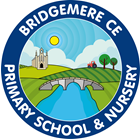 Curriculum Coverage EYFS – Cycle BRECurriculum Coverage EYFS – Cycle BRECurriculum Coverage EYFS – Cycle BRECurriculum Coverage EYFS – Cycle BUnit of work Autumn 1Good News Autumn 2IncarnationPrior Learning What is good news?What do you know about the Christmas story?Core LearningKey Questions:What is good news?What good news stories do we find in the Bible?Can I talk about good news as an event that makes people happy, pleased or thankful?Can I understand that the Bible is a book that has stories lots of stories?Can I talk about a Bible story that contains good news?Key Questions:Why do Christians perform nativity plays at Christmas?Can I retell the Christmas story?Can I talk about how nativity plays help Christians remember and celebrate the birth of Jesus?Essential knowledgeJesus’ Teaching: Parable of the Good Samaritan Luke 10:25-37Welcoming a king Luke 1:26-38; 2; 1-20; Matthew 2:1-12  Christian Practice     Nativity playsVocabularyGood newsGood Samaritan KingMaryJosephNativity playPersonal DevelopmentWhat can I celebrate in my life that is good news?Can I behave like the good Samaritan to those around me? Why is this story important to me?What can I learn from the values that the characters showed?What will you remember from the story, why?Quick QuizIn pairs can the children retell the story of the Good Samaritan using props? Look at photographs from nativity plays. What is happening?Why are the plays being performed? RECurriculum Coverage Year 1/2 – Cycle B RECurriculum Coverage Year 1/2 – Cycle B RECurriculum Coverage Year 1/2 – Cycle B RECurriculum Coverage Year 1/2 – Cycle B RECurriculum Coverage Year 1/2 – Cycle B RECurriculum Coverage Year 1/2 – Cycle B Unit of work Autumn 1Good News Autumn 1Good News Autumn 1Good News Autumn 2IncarnationPrior Learning Can I talk about good news as an event that makes people happy, pleased or thankful?Can I understand that the Bible is a book that has stories lots of stories?Can I talk about a Bible story that contains good news?Can I talk about good news as an event that makes people happy, pleased or thankful?Can I understand that the Bible is a book that has stories lots of stories?Can I talk about a Bible story that contains good news?Can I talk about good news as an event that makes people happy, pleased or thankful?Can I understand that the Bible is a book that has stories lots of stories?Can I talk about a Bible story that contains good news?Can I retell the Christmas story?Can I talk about how nativity plays help Christians remember and celebrate the birth of Jesus?Core LearningKey Questions:How does the Bible show Jesus living his life as good news to people?How do you know when you feel better inside or outside?Can I describe a story in detail about Jesus?Can I talk about what is important to me and relate it to the healing stories of Jesus?Can I suggest how the healing stories might be important to Christian?Key Questions:How does the Bible show Jesus living his life as good news to people?How do you know when you feel better inside or outside?Can I describe a story in detail about Jesus?Can I talk about what is important to me and relate it to the healing stories of Jesus?Can I suggest how the healing stories might be important to Christian?Key Questions:How does the Bible show Jesus living his life as good news to people?How do you know when you feel better inside or outside?Can I describe a story in detail about Jesus?Can I talk about what is important to me and relate it to the healing stories of Jesus?Can I suggest how the healing stories might be important to Christian?Key Questions:What can be learnt about Jesus from the nativity story?What does the visit of the magi tell Christians about Jesus?Can I retell almost all the parts of the Christmas story?Can I describe several things about Jesus referring to the parts of the story studied?I can describe what people can learn from the story about Jesus the King?Essential knowledge Jesus’ Teaching: Parable of the Two House Builders Matthew 7:24-37Miracle: Healing of the ten lepers Luke 17:11-19Miracle: Healing of Jairus’ daughter Mark 5:21-23; 35-43Jesus’ Teaching: Parable of the Two House Builders Matthew 7:24-37Miracle: Healing of the ten lepers Luke 17:11-19Miracle: Healing of Jairus’ daughter Mark 5:21-23; 35-43Jesus’ Teaching: Parable of the Two House Builders Matthew 7:24-37Miracle: Healing of the ten lepers Luke 17:11-19Miracle: Healing of Jairus’ daughter Mark 5:21-23; 35-43An angel visits Mary Luke 12: 26-38Angels visit the shepherds Luke 2:8-20 Herod and the magi Matthew 2:1-16aThe visit of the magi Matthew 2:1-12Christian Practice   EpiphanyVocabularygood newshealing: inside and outsideJesusgood newshealing: inside and outsideJesusgood newshealing: inside and outsideJesusMagi / king /gold / frankincense / myrrh Son of God /Christ Good newsShepherd / angelPersonal DevelopmentWhat does it mean to be healed inside and out? Are there things that we want to be healed of?What does it mean to be healed inside and out? Are there things that we want to be healed of?What does it mean to be healed inside and out? Are there things that we want to be healed of?What gift would you give Jesus and why?What values did the magi show in the story, how can this relate to us today in our own lives?Quick QuizWhat is the ‘good news’ about Jesus for Christians?What is the ‘good news’ about Jesus for Christians?What is the ‘good news’ about Jesus for Christians?Can you use question starters to ask question: What? Where? When? Who? Why? How?What would you take for Jesus to show he was a king if he came today?RECurriculum Coverage Year 3/4– Cycle BRECurriculum Coverage Year 3/4– Cycle BRECurriculum Coverage Year 3/4– Cycle BRECurriculum Coverage Year 3/4– Cycle BRECurriculum Coverage Year 3/4– Cycle BRECurriculum Coverage Year 3/4– Cycle BUnit of work Autumn 1Good News Autumn 1Good News Autumn 2IncarnationAutumn 2IncarnationPrior Learning Can I describe a story in detail about Jesus?Can I talk about what is important to me and relate it to the healing stories of Jesus?Can I suggest how the healing stories might be important to Christian?Can I describe a story in detail about Jesus?Can I talk about what is important to me and relate it to the healing stories of Jesus?Can I suggest how the healing stories might be important to Christian?Can I retell almost all the parts of the Christmas story?Can I describe several things about Jesus referring to the parts of the story studied?I can describe what people can learn from the story about Jesus the King?Can I retell almost all the parts of the Christmas story?Can I describe several things about Jesus referring to the parts of the story studied?I can describe what people can learn from the story about Jesus the King?Core LearningKey Questions:How do stories of Jesus encourage his disciples to live as good news?How do the gospels encourage Christians to live as good news in the world today?Can I describe in detail two examples where the gospels encourage Christians to live as good news today?Key Questions:How do stories of Jesus encourage his disciples to live as good news?How do the gospels encourage Christians to live as good news in the world today?Can I describe in detail two examples where the gospels encourage Christians to live as good news today?Key Questions:Why do you think there are different stories about Jesus’ birth?Why is advent so important to Christians?What is the good news for Christians in the Christmas story?Can I compare and contrast the detail in the different stories about Jesus’ birth found in the Bible?Can I suggest at least two reasons which explain why there are different birth narratives?Can I explain why Christians believe the Christmas story is seen as good news – making reference to parts of the first Christmas story?Key Questions:Why do you think there are different stories about Jesus’ birth?Why is advent so important to Christians?What is the good news for Christians in the Christmas story?Can I compare and contrast the detail in the different stories about Jesus’ birth found in the Bible?Can I suggest at least two reasons which explain why there are different birth narratives?Can I explain why Christians believe the Christmas story is seen as good news – making reference to parts of the first Christmas story?Essential knowledge Jesus’ Teaching: Parable of The Pharisee & Tax Collector Luke 18:9-14Miracle: Calming of the storm Luke 8:22-25Miracle: The centurion’s servant Luke 7:1-10Miracle: Feeding of the 5,000      Mark 6:30-44; Matt 14:13-21; Luke 9:10-17; John 6:1-14Jesus’ Teaching: Parable of The Pharisee & Tax Collector Luke 18:9-14Miracle: Calming of the storm Luke 8:22-25Miracle: The centurion’s servant Luke 7:1-10Miracle: Feeding of the 5,000      Mark 6:30-44; Matt 14:13-21; Luke 9:10-17; John 6:1-14Nativity stories Luke 1: 26-28,2:1-7,2:8-20 Matthew 1:17-25; 2:1-24God’s promises to Elizabeth and Zechariah Luke 1:5Simeon and the presentation of Jesus at the temple Luke 2:21-39Feast of Candlemas and the Nunc Dimittis Luke 2:29-32Christmas carols  Nativity stories Luke 1: 26-28,2:1-7,2:8-20 Matthew 1:17-25; 2:1-24God’s promises to Elizabeth and Zechariah Luke 1:5Simeon and the presentation of Jesus at the temple Luke 2:21-39Feast of Candlemas and the Nunc Dimittis Luke 2:29-32Christmas carols  VocabularyTax collector parableTax collector parablenativity stories / good newsLuke’s gospel /Matthew’s gospelAdvent nativity stories / good newsLuke’s gospel /Matthew’s gospelAdvent Personal DevelopmentHow can I live my life showing good news?How can I live my life showing good news?What does the Christmas story mean to me?How is Christmas celebrated in other Christian countries – culture What does the Christmas story mean to me?How is Christmas celebrated in other Christian countries – culture Quick QuizWhat stories from the gospels show Christians how to live as good news in the world today? Why? What stories from the gospels show Christians how to live as good news in the world today? Why? Using a wordle type picture – show the good news you have discovered about Christmas Using a wordle type picture – show the good news you have discovered about Christmas RECurriculum Coverage Year 5/6 – Cycle BRECurriculum Coverage Year 5/6 – Cycle BRECurriculum Coverage Year 5/6 – Cycle BRECurriculum Coverage Year 5/6 – Cycle BRECurriculum Coverage Year 5/6 – Cycle BRECurriculum Coverage Year 5/6 – Cycle BUnit of work Autumn 1Good News Autumn 2IncarnationAutumn 2IncarnationAutumn 2IncarnationPrior Learning Can I describe in detail two examples where the gospels encourage Christians to live as good news today?Can I compare and contrast the detail in the different stories about Jesus’ birth found in the Bible?Can I suggest at least two reasons which explain why there are different birth narratives?Can I explain why Christians believe the Christmas story is seen as good news – making reference to parts of the first Christmas story?Can I compare and contrast the detail in the different stories about Jesus’ birth found in the Bible?Can I suggest at least two reasons which explain why there are different birth narratives?Can I explain why Christians believe the Christmas story is seen as good news – making reference to parts of the first Christmas story?Can I compare and contrast the detail in the different stories about Jesus’ birth found in the Bible?Can I suggest at least two reasons which explain why there are different birth narratives?Can I explain why Christians believe the Christmas story is seen as good news – making reference to parts of the first Christmas story?Core LearningKey Questions:Why is Jesus ‘Light of the World’ good news for Christians?How do the signs in John’s gospel help to explain Jesus as good news?Can I compare and contrast the teaching of ‘Light of the World’ with at least two other ‘I am’ sayings of Jesus in John’s gospel?Can I suggest how Christians explain them as good news? Key Questions:How do different artists show what is important about the incarnation?How do different global communities show what is important about the incarnation?Can I make links with the Christmas story and several titles used to describe Jesus at Christmas time?Can I explain why these titles are used by Christians and suggest what they mean?Key Questions:How do different artists show what is important about the incarnation?How do different global communities show what is important about the incarnation?Can I make links with the Christmas story and several titles used to describe Jesus at Christmas time?Can I explain why these titles are used by Christians and suggest what they mean?Key Questions:How do different artists show what is important about the incarnation?How do different global communities show what is important about the incarnation?Can I make links with the Christmas story and several titles used to describe Jesus at Christmas time?Can I explain why these titles are used by Christians and suggest what they mean?Essential knowledgeJesus’ Teaching: ‘I am the light of the World’ John 8:12Jesus’ Teaching: ‘I am’ sayings in John’s gospel John 6:35; 10:14; 14:6; 15:1; 11:25Titles of Jesus: ‘Emmanuel’ (God with us) Isaiah: 7:1 ‘Wonderful Counsellor’; ‘Mighty God’; ’Eternal Father’; ’Prince of Peace’ Isaiah 9:6-7Titles of Jesus: ‘Emmanuel’: Matthew 1: 18-25; ‘The Word’: John 1:1-18Artistic images from around the world. Possible images: ‘Annunciation to the Shepherds from Bamberg Apocalypse’ 1000 ad;      ‘Adoration of Magi’: Peter Paul Reubens 1624; ‘Nativity’ Paul Gauguin Tahitian setting 1896Titles of Jesus: ‘Emmanuel’ (God with us) Isaiah: 7:1 ‘Wonderful Counsellor’; ‘Mighty God’; ’Eternal Father’; ’Prince of Peace’ Isaiah 9:6-7Titles of Jesus: ‘Emmanuel’: Matthew 1: 18-25; ‘The Word’: John 1:1-18Artistic images from around the world. Possible images: ‘Annunciation to the Shepherds from Bamberg Apocalypse’ 1000 ad;      ‘Adoration of Magi’: Peter Paul Reubens 1624; ‘Nativity’ Paul Gauguin Tahitian setting 1896Titles of Jesus: ‘Emmanuel’ (God with us) Isaiah: 7:1 ‘Wonderful Counsellor’; ‘Mighty God’; ’Eternal Father’; ’Prince of Peace’ Isaiah 9:6-7Titles of Jesus: ‘Emmanuel’: Matthew 1: 18-25; ‘The Word’: John 1:1-18Artistic images from around the world. Possible images: ‘Annunciation to the Shepherds from Bamberg Apocalypse’ 1000 ad;      ‘Adoration of Magi’: Peter Paul Reubens 1624; ‘Nativity’ Paul Gauguin Tahitian setting 1896VocabularyLight of the world / Bread of Life / Way, truth & life / Resurrection and the Life/ True vine / Good shepherd Mighty God / Emmanuel / Prince of Peace / Wonderful Counsellor / The Word Mighty God / Emmanuel / Prince of Peace / Wonderful Counsellor / The Word Mighty God / Emmanuel / Prince of Peace / Wonderful Counsellor / The Word Personal DevelopmentWhat do these sayings mean to you?Multi- cultural versions of the nativity Multi- cultural versions of the nativity Multi- cultural versions of the nativity Quick QuizWhat the ‘I am’ saying of Jesus? What do they mean?Create a new piece of art connected to the birth narrative. Write a short description about it why they have used painting choices and symbolism. Create a new piece of art connected to the birth narrative. Write a short description about it why they have used painting choices and symbolism. Create a new piece of art connected to the birth narrative. Write a short description about it why they have used painting choices and symbolism. 